招标文件发售登记表（此文档须自行电脑填写录入，回传Word格式）温馨提示本表正确填写完毕后，请将付款凭证盖公司公章后扫描插入本表规定位置，文件名为“***项目-公司名”保存后，把招标文件发售登记表WORD版回传我司邮箱便可。不须打印本招标文件发售登记表扫描后的扫描件。付款时记得备注项目编号后三位+公司简称。谢谢合作！*项目编号*购买时间年    月    日*项目名称*包组情况本项目是否有包组	是 投标包组          	 否本项目是否有包组	是 投标包组          	 否本项目是否有包组	是 投标包组          	 否*公司全称*统一社会信用代码*营业执照地址*联系人*手机*公司邮箱             @          .com             @          .com             @          .com备注：本邮箱只限填写一个，用于本项目报名事宜和开标后接收相关通知书等，不接受更正。备注：本邮箱只限填写一个，用于本项目报名事宜和开标后接收相关通知书等，不接受更正。备注：本邮箱只限填写一个，用于本项目报名事宜和开标后接收相关通知书等，不接受更正。备注：本邮箱只限填写一个，用于本项目报名事宜和开标后接收相关通知书等，不接受更正。付款凭证付款凭证付款凭证付款凭证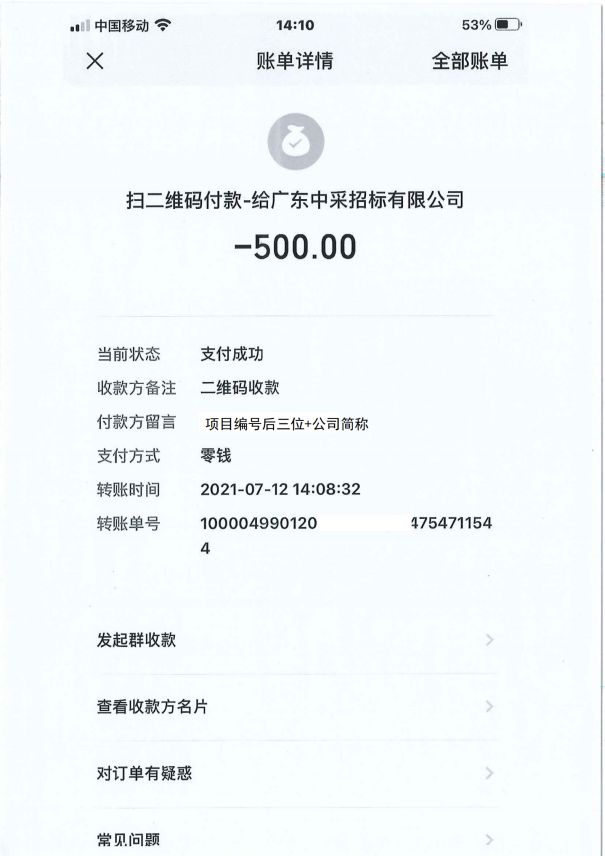 （截图范例图，黏贴付款凭证后可删除上图及本文字）（截图范例图，黏贴付款凭证后可删除上图及本文字）（截图范例图，黏贴付款凭证后可删除上图及本文字）（截图范例图，黏贴付款凭证后可删除上图及本文字）